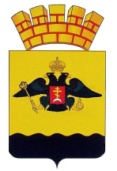 РЕШЕНИЕГОРОДСКОЙ ДУМЫ МУНИЦИПАЛЬНОГО ОБРАЗОВАНИЯГОРОД НОВОРОССИЙСКот _____________								№ ______г. НовороссийскО внесении изменений в Регламент городской Думымуниципального образования город НовороссийскВ соответствии с Уставом муниципального образования город Новороссийск, городская Дума муниципального образования город Новороссийск решила:1. Внести в Регламент городской Думы муниципального образования город Новороссийск, утвержденный решением городской Думы муниципального образования город Новороссийск от 25 мая 2010 года № 29 (в редакции изменений, принятых решениями городской Думы 
от 25 октября 2011 года № 146, от 26 февраля 2013 года № 286, 
от 21 июля 2015 года № 489, от 22 декабря 2015 года № 36,                                           от 24 января 2017 года № 139, от 29 января 2019 года № 385,                                        от 18 июня 2019 года № 432, от 22 октября 2019 года № 477,                                        от 21 января 2020 года № 509,  от 29 апреля 2020 года № 538, от 22 июня        2021 года № 126, от 24 декабря 2021 года № 194) следующие изменения:1.1. В статье 3 «Осуществление полномочий Думы»: 1.1.1. Абзац 2 пункта 3 изложить в следующей редакции: «В целях информирования населения муниципального образования город Новороссийск о проведении заседания Думы, председатель Думы доводит до сведения посредством официального Интернет-портала администрации муниципального образования город Новороссийск и городской Думы города Новороссийска (www.admnvrsk.ru) не позднее чем за 3 дня до заседания Думы, за исключением внеочередных заседаний Думы, проект повестки дня заседания городской Думы, в которой указывается дата, место и время проведения заседания Думы, наименование рассматриваемых вопросов, выносимых на рассмотрение.»;1.1.2. Абзац 4 пункта 3 изложить в следующей редакции:«В заявке указываются: фамилия, имя отчество, адрес места жительства, серия и номер паспорта (серия и номер документа, заменяющего паспорт), кем и когда выдан указанный документ. Регистрация граждан и представителей организаций, изъявивших желание присутствовать на заседании городской Думы, завершается в 12-00 часов за день до дня заседания городской Думы.»;1.1.3. Абзац 12 пункта 3 изложить в следующей редакции:«Граждане, представители организаций, выразившие намерение присутствовать на открытом заседании Думы, оповещаются о возможности присутствовать, либо об отсутствии такой возможности по контактному телефону, указанному в письменной заявке, либо по адресу электронной почты, указанной в письменной заявке, с указанием основания для отказа, до 20-00 часов за день до дня заседания городской Думы.»;1.1.4. Абзац 15 пункта 3 изложить в следующей редакции:«Пропуск граждан, представителей организаций в здание администрации муниципального образования город Новороссийск осуществляется с соблюдением установленных мер безопасности, не ранее чем за 30 минут до начала открытого заседания Думы и не позднее чем за 15 минут до начала открытого заседания Думы при предъявлении ими паспорта или иного документа, удостоверяющего личность.»;1.2. В статье 23 «Деятельность депутата Думы»:1.2.1. Пункт 3 изложить в следующей редакции:  «3. Депутат Думы работает в своем избирательном округе, ведет прием граждан, рассматривает обращения избирателей (устные, письменные и поступившие по электронной почте), принимает по ним меры в установленном законом порядке.Для проведения отчетов, встреч и приемов с избирателями округа, по просьбе депутата, соответствующие органы местного самоуправления, администрации государственных и муниципальных предприятий, учреждений безвозмездно выделяют помещения. А депутат, работающий на постоянной основе, кроме того, обеспечивается в Думе служебным помещением, оргтехникой, телефоном и т.д.Депутат не реже одного раза в год отчитывается перед избирателями о своей деятельности во время встреч с ними, через средства массовой информации или посредством официального Интернет-портала администрации муниципального образования город Новороссийск и городской Думы Новороссийска (www.admnvrsk.ru).»;1.2.2. Пункт 4 изложить в следующей редакции:«4. Всю необходимую информацию и анализ своей деятельности депутаты вправе размещать и обновлять в сети Интернет на официальном Интернет-портале администрации муниципального образования город Новороссийск и городской Думы города Новороссийска (www.admnvrsk.ru), в том числе анализ обращений граждан, их краткое содержание, принятые меры и результаты выполнения.»;1.3. В статье 27 «Заседания Думы»:1.3.1. Абзац 1 пункта 1 читать в следующей редакции:«Заседания Думы проводятся, как правило, в Малом зале здания администрации муниципального образования город Новороссийск и созываются председателем городской Думы по мере необходимости, но не реже одного раза в три месяца.»;1.3.2. Пункт 1 дополнить абзацем следующего содержания: «Заседания Думы и иные мероприятия, проводимые в Думе, могут освещаться посредством видеотрансляции через информационно-телекоммуникационную сеть «Интернет».».2. Контроль за выполнением настоящего решения возложить на председателя постоянного комитета городской Думы по законности, правопорядку и правовой защите граждан А.П. Антонова.3. Настоящее решение вступает в силу со дня его официального опубликования. Глава муниципального образования                  Председатель городской Думыгород Новороссийск                                           ________________ А.В. Кравченко		        _______________ А.В. Шаталов  